Annual General Meeting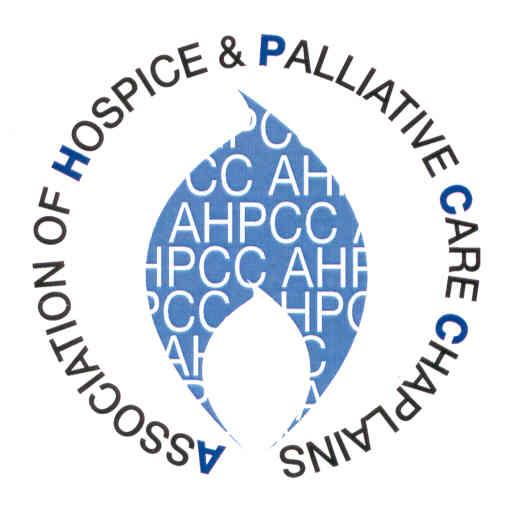 Tuesday 24th May 2022Hayes Conference Centre, SwanwickAgendaApologies for absenceMinutes of AGM 2021Matters arisingPresident’s Report: Keith MorrisonTreasurer’s Report: Lucyann AshdownMembership Report: Lucyann AshdownWebsite: Mike RattenburyReports from other representatives, including:NI healthcare Chaplains Association (NIHCA) – John WonnacottScotland- Mike Rattenbury  External ReportsUKBHCChaplaincy ForumEuropean Network of Health Care Chaplains (ENHCC) Elections to the Executive Any Other BusinessDate of next conference- 15-17 May 2023